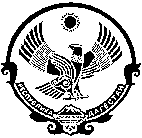                          РЕСПУБЛИКА  ДАГЕСТАНМУНИЦИПИАЛЬНОЕ ОБРАЗОВАНИЕ«СЕЛЬСОВЕТ «САГАСИ-ДЕЙБУКСКИЙ»Индекс:368563,Республика Дагестан,Каякентский район,с.Сагаси-Дейбук.             10.01. 2018 года.	            № 87АПостановление 
«Об утверждении программы производственного контроля за соблюдением санитарных правил и выполнением санитарно- противоэпидемических мероприятий в МО «сельсовет Сагаси-Дейбукский»  на 2018-2020 годы»В соответствии с Федеральным законом от 30.03.1999 г. № 52-ФЗ «О санитарно- эпидемиологическом благополучии населения», руководствуясь Уставом МО ПОСТАНОВЛЯЕТ:
1. Утвердить Программу производственного контроля за соблюдением санитарных правил и выполнением санитарно - противоэпидемических мероприятий в администрации «сельсовет Сагаси-Дейбукский» на 2018-2020 годы (при-лагается). 
2. Контроль за исполнением настоящего постановления оставляю за собой.Глава МО «сельсовет Сагаси-Дейбукский»                      Алиев И.Г.                                                                                                         Приложение к постановлению администрации сельского поселения                                                                                            от 10.01.2018г.   №87А.ПРОГРАММАпроизводственного контроля  за соблюдением санитарных правил и выполнением санитарно- противоэпидемических (профилактических) мероприятий в администрации сельского поселения «сельсовет Сагаси-Дейбукский» на 2018-2020 годы:                                         1.ПЕРЕЧЕНЬ официально изданных правил Федеральный закон от 30.03.1999 № 52-ФЗ «О санитарно-эпидемиологическом благополучии населения». СП 1.1.1058-01. «Организация и проведение производственного контроля за соблюдением санитарных правил и выполнением санитарно-противоэпидемических (профилактических) мероприятий», утвержденные Главным государственным санитарным врачом Российской Федерации 10 июля 2001 г. СанПиН 2.2.4.548-96. 2.2.4. «Физические факторы производственной среды. Гигиенические требования к микроклимату производственных помещений. Санитарные правила и нормы» (утв. Постановлением Госкомсанэпиднадзора РФ от 01.10.1996 № 21) СанПиН 2.1.4.1074-01. «Питьевая вода. Гигиенические требования к качеству воды централизованных систем питьевого водоснабжения. Контроль качества», утвержденные Главным государственным санитарным врачом Российской Федерации 26.09.2001. Санитарно-эпидемиологические правила и нормативы «Гигиенические требования к персональным электронно-вычислительным машинам и организации работы.СанПиН 2.2.2/2.4.1340-03», утвержденные Главным государственным санитарным врачом Российской Федерации 30 мая 2003 года. Санитарные правила «Гигиенические требования к  обеспечению качества атмосферного воздуха населенных мест. СанПиН 2.1.6.1032-01», Утвержденные Главным государственным санитарным врачом Российской Федерации 17 мая 2001 г. Санитарно-эпидемиологические правила и нормативы «Гигиенические требования к организации работы на копировально-множительной технике. СанПиН 2.2.2.1332- 03», утвержденные Главным государственным санитарным врачом РФ от 28 мая 2003 года. СН 2.2.4/2.1.8.566-96 «Производственная вибрация, вибрация в помещениях жилых и общественных зданиях»                                                             2.ПЕРЕЧЕНЬхимических веществ, биологических, физических и иных факторов, а также объектов производственного контроля, представляющих потенциальную опасность для человека и среды его обитания (контрольных критических точек), в отношении которых необходима организация лабораторных исследований и испытаний, с указанием точек, в которых осуществ-ся отбор проб                                                              3.МЕРОПРИЯТИЯ,предусматривающие обоснование безопасности для человека и окружающей среды продукции и технологии ее производства, критериев безопасности и (или) безвредности факторов производственной и окружающей среды и разработка методов контроля, в том числе при хранении, транспортировке, реализации и утилизации продукции, а также безопасностипроцесса выполнения работ, оказания услуг                                                                     4. ПЕРЕЧЕНЬформ учета и отчетности, установленной действующим законодательством по вопросам, связанным с осуществлением производственного контроля Журналы инструктажей (вводного, повторного, на рабочем месте). Журнал регистрации инструкций по охране труда. Списки должностей работников, подлежащих периодическим медицинским осмотрам.п/пПереченьфизическихфакторовПериодичность отбора пробОбъектисследованияКолич-воточекзамераМетодикаосуществленияконтроля1Освещенность1 раз в годкабинетыадминистрат-гоздания3«Естественное и искусственное освещение» СП 52.13330.2011.2Электромагн-е  поля1 раз в годкабинетыадминистрат-гоздания3«Гигиенические Требования к персональным , электронно вычислительным машинам и организации работы» СанПиН 2.2.2/2.4.1340-03.№п/пНаименование мероприятийСроки исполненияОтветственный за исполнение1Проведение инструктажей по охране труда на рабочем местеОдин раз в годГлава МО.2Проведение аттестации рабочих местОдин раз в 5 лет          Глава МО.3Обеспечение инструкциями по охране трудаПостоянно          Глава МО.4Стажировка вновь принятых работниковВ течение всего годаГлава МО.5Проведение периодических медицинских осмотров работниковОдин раз в годГлава МО.6Обеспечение работников администрации специальными средствами индивидуальной защиты (смывающее средства)Постоянно         Техничка МО.7Проведение ремонта кабинетов и коридоров административного зданияПо мере необходимостиПо договору.8Замеры освещенности на рабочих местахВ течение года          Глава МО.9Контроль микроклимата рабочих кабинетовВ течение годаГлава МО.